附件1：参展申请表备注：此表中所选择的的展位号仅代表贵单位的参展意向，最终展位确认以主办方提供之《展位确认书》为准。请将此表签字盖章后扫描发送至邮箱：cassimul@vip.sina.com 咨询电话：010-82317098/0612附件2：展位图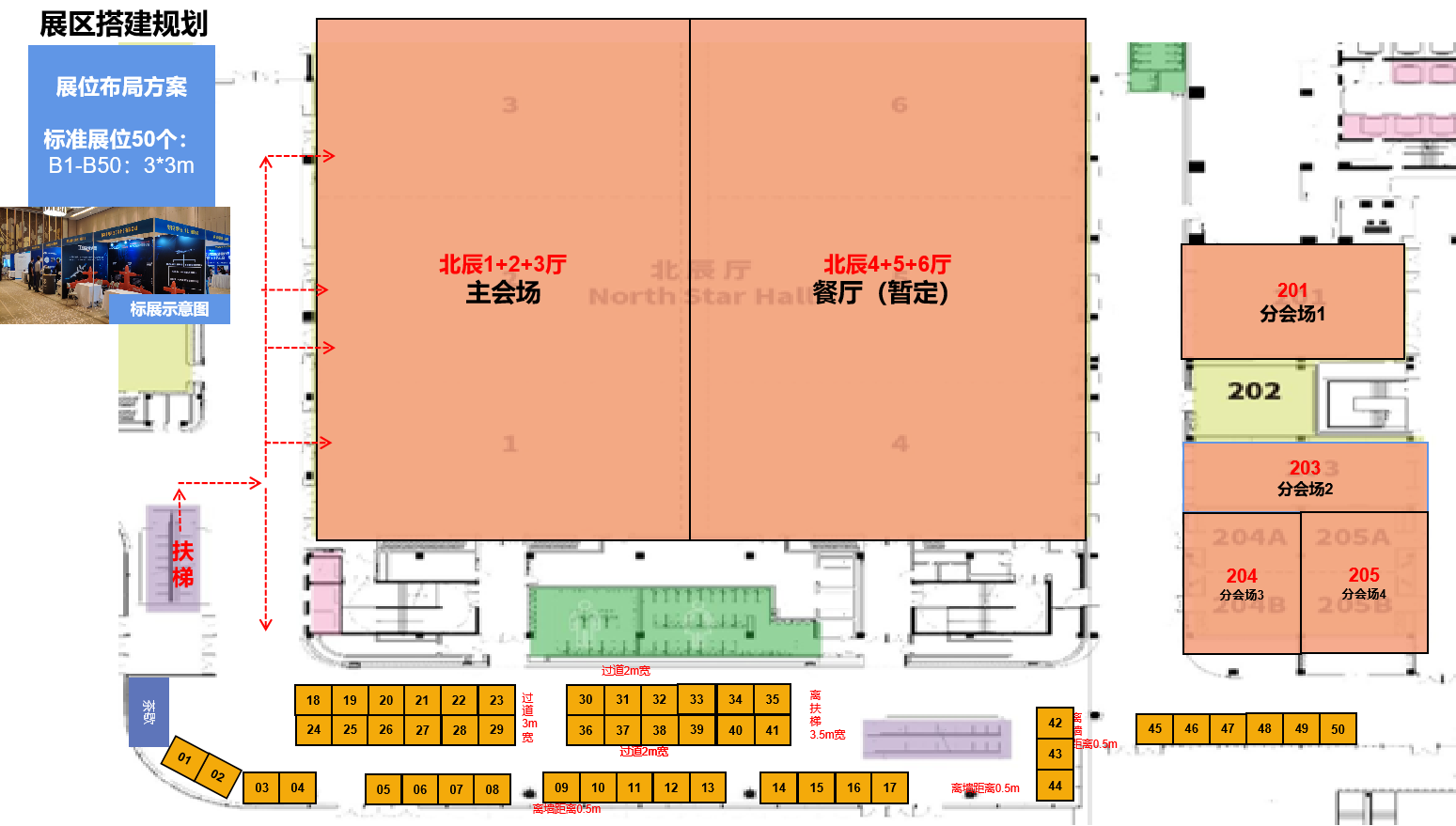 公司基本信息公司名称：（中文）公司简介：中文简称：（4个字以内）地址：电子邮箱：联系人（职衔）：地址：展示内容简介（附图）：展位预订：我公司预定____________个展位,展位号是____________。展位特殊需求：公司印章及负责人签字填表日期：